Tabela de reserva de consulta inicial de pediatria（小児科 初診予約票）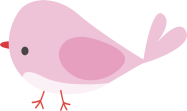 Data da reserva（予約日） :       　  /      /      /Hora da reserva （予約時間） ：　　　　　　　　　　　　　　No dia da marcação, é favor chegar pelo menos 15 minutos antesda hora marcada. （当日は予約時間の15分前までにお越しください）＊Se chegar atrasado, poderá não conseguir ser examinado.（遅れて来院されると、診察ができない場合がありますのでご注意ください）＊Se pretender que a pessoa seja dispensada do exame ou se não puderesperar durante o exame, é favor utilizar dois acompanhantes.（診察時に本人に席を外してもらいたい方や、診察中待っていることができない場合は、付き添い2名でお願いします）O centro não permite que os pacientes sejam vistos se tiverem uma doençaque possa ser transmitida a outras pessoas ou se tiverem febre.Por favor, contacte-nos para podermos remarcar a sua consulta.当センターでは、人に移る病気になっている時や、お熱のある方の診察はご遠慮頂いています。予約の変更をさせて頂きますので、お電話をくださいますようお願いします。＜Pertences  (持ち物) ＞・Questionário médico 問診票　　　・Carta de apresentação 紹介状・Cartão de seguro 保険証 ・Certificado de beneficiário de despesas médicas para crianças 受給者証・livro de registo de saúde da maternidade 母子手帳（É favor trazer o seu certificado de incapacidade física, caso o tenha obtido）(身障手帳などお持ちの方はご持参ください)AICHI-KEN MIKAWA AOITORI IRYOU RYOUIKU CENTER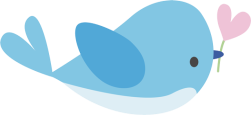 ☎　0564-64-7982